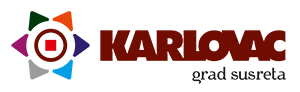 Datum: 		GRAD KARLOVACSTOŽER CIVILNE ZAŠTITEBanjavčićeva 947000 KarlovacZAHTJEV ZA PROPUSNICUMolim Vas da mi na temelju članka II. i III. Odluke o zabrani napuštanja mjesta prebivališta i stalnog boravka Stožera civilne zaštite Republike Hrvatske koja je stupila na snagu 23. ožujka 2020. godine (KLASA: 810-06/20-01/7, URBROJ: 511-01-300-20-14 od 23. ožujka 2020.) izdate propusnicu za ulazak i izlazak s područja prebivališta ili stalnog boravištaIzjavljujem pod materijalnom i kaznenom odgovornošću da su svi dostavljeni podatci točni i istiniti.Zahtjevu prilažem dokumente (fotografije ili sken) kojima dokazujem vjerodostojnost i opravdanost potrebe za kretanjem iz mjesta prebivališta:Fotografiju osobne iskaznice (obje strane)Ime i prezimeOIB:OIB:E mail adresa na koju će propusnica biti poslana:Mobitel:Mobitel:Adresa prebivališta/ stalnog boravištaRazlog odobrenja:(iz točke II.e. Odluke)Putujem iz mjesta (adresa):Do mjesta(adresa):Do mjesta(adresa):U trajanju od:do:do: